Gemeinde Stein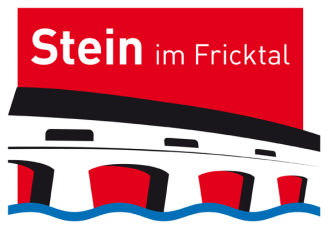 KANALISATIONSANSCHLUSS – GESUCHvon Bau und Planung auszufüllen:BG Nr.	von den Gesuchstellenden auszufüllen:GESUCHSTELLER/IN (Name, Vorname, Adresse)Bauherrschaft:	Telefon:						E-Mail:		Grundeigentümer/in:	Telefon:						E-Mail:		Projektverfasser/in:	Telefon:						E-Mail:		Besondere Abwässer:Bei Lagerhäusern Lagergut:	Produktion / Chemikalien:	     			KANALISATIONSANSCHLUSSParzelle Nr.:				Der Hausanschluss 	      	Rohrmaterial:                   Innendurchmesser:  mmist am Sammelkanal   	Rohrmaterial:   Innendurchmesser:  mmin der                                                                                                    vorgesehen.Beilagen (3-fach):Ausschnitt aus der Landkarte 1:25‘000 und dem kommunalen Sanierungsplan mit eingezeichnetem Standort (bei Gesuchen ausserhalb Baugebiet)Ausschnitt aus dem Generellen Entwässerungsplan und dem Zonenplan (bei Gesuchen innerhalb Baugebiet)Ausschnitt aus dem Werkleitungskataster der GemeindeKatasterplan 1:500 oder 1:1000 mit folgenden Angaben:-Bauherr, Wohnort, Datum, Nordrichtung, Massstab usw.-Gewässerschutzbereich AU /AO, Zuströmbereiche ZU / ZO-Grundwasserschutzzonen S1, S2 und S3;	Kanalisationsplan (Grundriss 1:50 bis max. 1:200) und Längenprofil von der Fallleitung bis zur öffentlichen Kanalisation mit folgenden Angaben:	-Leitungsführung (Fall- und Grundleitungen) für Schmutz-, Dach- und Sickerwasser	-Anfallstellen, Abwasserart und Menge	-Kontrollschächte, Bodenabläufe und Schlammsammler	-Angaben zu den Leitungen und Schächten wie Durchmesser, Material, Gefälle, Höhenangaben usw.	-Pumpen, Rückstausicherungen und Entlüftungen	-Drainageleitungen, Bäche und Bachleitungen	-Kläreinrichtungen oder Jauchegruben (Abmessungen, Inhalt)	-Entwässerung Zufahrt, Vorplätze, Dach usw.	Für Versickerungs- und Retentionsanlagen sind Detailpläne, mit Angaben über die Art und die Mengen des zu versickernden Wassers sowie über die hydrogeologischen Verhältnisse erforderlich (hydrogeologisches Gutachten)UNTERSCHRIFTENBauherrschaft		Projektverfasser		Grundeigentümer